Лабораторна робота №5Тема: синтез цифрових фільтрівТехнічне забезпечення: ПЕОМ MatLAB 60.Короткі теоретичні відомостіРозрахунок фільтрів у середовищі Matlab ведеться за допомогою бібліотеки Filter Design&Analysis Tool. Функції цієї бібліотеки дають змогу працювати з трьома типами об’єктів – квантувачами сигналів, квантованими  фільтрами і квантова ним перетворенням Фур’є, використовуючи різні формати чисел. Бібліотека має інтерактивну графічну програму (GUI) fdatool, за допомогою якої можна розраховувати цифрові фільтри з врахуванням ефекту квантування, а також вибирати стандартні і визначені користувачем формати представлення чисел.Головне вікно програми показано на рис. 51, воно з’являється на екрані після загрузки програми, для чого потрібно набрати її ім’я:>> fdatoolЯк видно з рисунка, головне вікно містить декілька областей чи розділів для вводу і виводу необхідної інформації. В лівому куті є розділ Current Filter Information (інформація про фільтр), де відображається інформація про фільтр, з яким у даний момент ведеться робота:форма реалізації;джерело ( чи одержаний фільтр за допомогою fdatool чи імпортований з іншої програми);стійкість;число ланок.Також у цьому розділі знаходиться кнопка Convert Structure (змінити структуру), за допомогою якої можна вибрати форму реалізації фільтру.Праворуч від розділу Current Filter Information знаходиться область, що призначена для графічного і числового відображення наступних характеристик і параметрів фільтру:Filter Specifications (специфікація);Magnitude Response (АЧХ)Phase Response (ФЧХ)Magnitude and Phase Response (АЧХ іФЧХ)Group Delay (груповий час затримки)Impulse Response (імпульсна характеристика)Step Response (перехідна характеристика)Pole/Zero Plot (полюси і нулі)Filter Coefficients (коефіцієнти фільтру)Рисунок 51 – Головне вікно програмиВідразу після завантаження програми в цій області відображається вікно специфікації фільтру. Для відображення того чи іншого вікна потрібно натиснути на одну з кнопок, розміщених вверху головного вікна під меню. Ці кнопки, а також їхнє призначення показані на рисунку 2: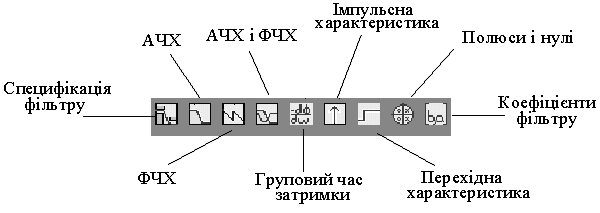 Рисунок 52 – Специфікація фільтраКрім відмічених кнопок, ті ж дії можна виконати, вибравши відповідний пункт меню Analysis.Нижня половина головного вікна містить дві сторінки: Design Filter i Set Quantization Parameters причому після загрузки програми активна сторінка Design Filter, заповнення якої дозволяє розраховувати фільтри без врахування ефекту квантування, тобто з машинною точністю. В лівій частині цієї сторінки розміщені розділи Filter Type і Design Method. Вибравши відповідний рядок розділу Filter Type, користувач вибирає фільтр, який збирається проектувати. Вибір включає такі види фільтрів:Lowpass (нижніх частот);Highpass (верхніх частот);Bandpass (смуговий);Bandstop (запірний),а також наступні типи спеціалізованих цифрових ланцюгів:Differentiator (диференціатор);Hilbert Transformer (перетворювач Гілберта);Multiband (багатосмуговий фільтр);Arbitrary Magnitude (фільтр з довільною АЧХ форма якої визначається користувачем);Arbitrary Group Delay (фільтр з довільним часом затримкм).Розділ Design Method дозволяє зробити вибір між фільтрами з безмежними і кінцевими імпульсними характеристиками (IIR – Inginite Impulse Response і FIR – Finite Impulse Response, відповідно). У випадку вибору IIR фільтрів, необхідно конкретизувати тип вибраного фільтру: Батерворта, Чебишева 1 роду, Чебишева 2 роду і еліптичний. Якщо вибрані FIR-фільтри, вибір включає розрахунок рівно-хвилевих фільтрів, а також розрахунок методом найменших квадратів і віконним методом. Якщо проектування відбувається віконним методом, активізується область Window Specifications розміщена біля області Design Method, на якій є меню Window з набором спектральних вікон.Праву частину сторінки Filter Design займають розділи Frequency Specification і Magnitude Specification. Перший з них вікна для вводу частоти дискретизації Fs і граничних частот полюс пропускання Fpass і затримки Fstop, а також одиниць виміру АЧХ – Units, причому кількість граничних частот залежить від типу фільтру, що задається в розділі Filter Type. Другий розділ - Magnitude Specification – дозволяє задати обмеження амплітудної характеристики проектованого фільтру для областей пропускання і затримки. Обидва розділи мають меню Units для вибору одиниць виміру частоти і амплітуди. На сторінці Filter Design є ще одна область – Filter Order, в якій можна вказати явно порядок проектованого фільтру, або задати, щоб програма автоматично вибрала найменший порядок,  відповідно до введеноїї специфікаціїї.Приклад виконання роботиСпроектувати цифровий еліптичний смуговий фільтр з такими параметрами:Таблиця 5.1 – Вихідні дані для проектування фільтраДля цього нам потрібно виділити і заповнити відповідні позиції на сторінці Filter Design як показано на рисунку 5.2 після чого натиснути на кнопку Design Filter. Після завершення розрахунку у верхній частині вікна будуть представлені результати.Рисунок 53 – Форма для введення даних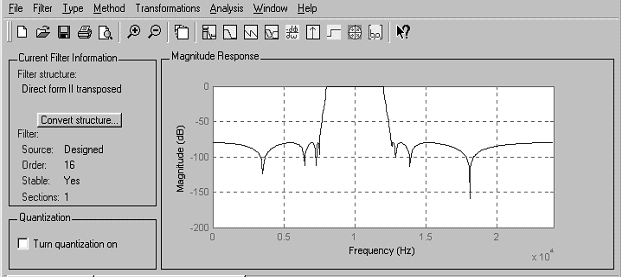 Рисунок 54 – результат проектуванняХід роботиСпроектувати цифрові фільтри різних типів відповідно до варіанту. Порівняти їх АЧХ.Таблиця 5.2 – Завдання до роботиКонтрольні питання 1 Апроксимація характеристик фільтрів поліномами Бесселя Баттерворта і Чебишева2 Порядок фільтра3 Основні характеристики фільтрів4 Що таке імпульсна характеристика пристрою?5 Що таке перехідна характеристика пристрою?6 Що таке полюси і нулі фільтра?Частота дискретизації48кГцПолоса затримки 10-7,2 кГцПолоса пропускання8-12 кГцПолоса затримки 212,8-24 кГцМін. допустиме ослаблення в пол. затр.180дбМін. допустиме ослаблення в пол. пропускання1 дбМін. допустиме ослаблення в пол. затр.280 дбПорядок фільтрумінімальний№ варіантуТип фільтраf1, кГцf2,кГц1НЧ1002ВЧ2003СФ1002004НЧ2005ВЧ3606СФ2003607НЧ5008ВЧ7009СФ500700